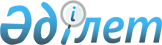 О внесении изменений в решение Талгарского районного маслихата от 10 января 2020 года № 55-235 "О бюджетах города Талгар и сельских округов Талгарского района на 2020-2022 годы"Решение Талгарского районного маслихата Алматинской области от 30 сентября 2020 года № 63-265. Зарегистрировано Департаментом юстиции Алматинской области 8 октября 2020 года № 5701
      В соответствии с пунктом 4 статьи 106 Бюджетного кодекса Республики Казахстан от 4 декабря 2008 года, подпунктом 1) пункта 1 статьи 6 Закона Республики Казахстан от 23 января 2001 года "О местном государственном управлении и самоуправлении в Республике Казахстан", Талгарский районный маслихат РЕШИЛ:
      1. Внести в решение Талгарского районного маслихата "О бюджетах города Талгар и сельских округов Талгарского района на 2020-2022 годы" от 10 января 2020 года № 55-235 (зарегистрирован в Реестре государственной регистрации нормативных правовых актов № 5411, опубликован 24 января 2020 года в эталонном контрольном банке нормативных правовых актов Республики Казахстан) следующие изменения:
      пункты 1, 2, 6, 7, 8, 10, 11 указанного решения изложить в новой редакции:
      "1. Утвердить бюджет города Талгар на 2020-2022 годы, согласно приложениям 1, 2 и 3 к настоящему решению соответственно, в том числе на 2020 год в следующих объемах:
      1) доходы 710 077 тысяч тенге, в том числе:
      налоговые поступления 652 347 тысяч тенге;
      неналоговые поступления 0 тенге;
      поступления от продажи основного капитала 0 тенге;
      поступление трансфертов 57 730 тысяч тенге, в том числе:
      целевые текущие трансферты 57 730 тысяч тенге;
      целевые трансферты на развитие 0 тенге;
      2) затраты 787 162 тысячи тенге;
      3) чистое бюджетное кредитование 0 тенге, в том числе:
      бюджетные кредиты 0 тенге;
      погашение бюджетных кредитов 0 тенге;
      4) сальдо по операциям с финансовыми активами 0 тенге;
      5) дефицит (профицит) бюджета (-) 77 085 тысяч тенге;
      6) финансирование дефицита (использование профицита) бюджета 77 085 тысяч тенге.";
      "2. Утвердить бюджет Алатауского сельского округа на 2020-2022 годы, согласно приложениям 4, 5 и 6 к настоящему решению соответственно, в том числе на 2020 год в следующих объемах:
      1) доходы 114 005 тысяч тенге, в том числе:
      налоговые поступления 88 493 тысячи тенге;
      неналоговые поступления 0 тенге;
      поступления от продажи основного капитала 0 тенге;
      поступление трансфертов 25 512 тысяч тенге, в том числе:
      целевые текущие трансферты 25 512 тысяч тенге;
      целевые трансферты на развитие 0 тенге;
      2) затраты 127 013 тысяч тенге;
      3) чистое бюджетное кредитование 0 тенге, в том числе:
      бюджетные кредиты 0 тенге;
      погашение бюджетных кредитов 0 тенге;
      4) сальдо по операциям с финансовыми активами 0 тенге;
      5) дефицит (профицит) бюджета (-) 13 008 тысяч тенге;
      6) финансирование дефицита (использование профицита) бюджета 13 008 тысяч тенге.";
      "6. Утвердить бюджет Гулдалинского сельского округа на 2020-2022 годы, согласно приложениям 16, 17 и 18 к настоящему решению соответственно, в том числе на 2020 год в следующих объемах:
      1) доходы 131 572 тысячи тенге, в том числе:
      налоговые поступления 93 183 тысячи тенге;
      неналоговые поступления 0 тенге;
      поступления от продажи основного капитала 0 тенге;
      поступление трансфертов 38 389 тысяч тенге, в том числе:
      целевые текущие трансферты 38 389 тысяч тенге;
      целевые трансферты на развитие 0 тенге;
      2) затраты 138 372 тысячи тенге;
      3) чистое бюджетное кредитование 0 тенге, в том числе:
      бюджетные кредиты 0 тенге;
      погашение бюджетных кредитов 0 тенге;
      4) сальдо по операциям с финансовыми активами 0 тенге;
      5) дефицит (профицит) бюджета (-) 6 800 тысяч тенге;
      6) финансирование дефицита (использование профицита) бюджета 6 800 тысяч тенге.";
      "7. Утвердить бюджет Кендалинского сельского округа на 2020-2022 годы, согласно приложениям 19, 20 и 21 к настоящему решению соответственно, в том числе на 2020 год в следующих объемах:
      1) доходы 87 337 тысяч тенге, в том числе:
      налоговые поступления 67 204 тысячи тенге;
      неналоговые поступления 0 тенге;
      поступления от продажи основного капитала 0 тенге;
      поступление трансфертов 20 133 тысячи тенге, в том числе:
      целевые текущие трансферты 20 133 тысячи тенге;
      целевые трансферты на развитие 0 тенге;
      2) затраты 95 911 тысяч тенге;
      3) чистое бюджетное кредитование 0 тенге, в том числе:
      бюджетные кредиты 0 тенге;
      погашение бюджетных кредитов 0 тенге;
      4) сальдо по операциям с финансовыми активами 0 тенге;
      5) дефицит (профицит) бюджета (-) 8 574 тысячи тенге;
      6) финансирование дефицита (использование профицита) бюджета 8 574 тысячи тенге.";
      "8. Утвердить бюджет Кайнарского сельского округа на 2020-2022 годы, согласно приложениям 22, 23 и 24 к настоящему решению соответственно, в том числе на 2020 год в следующих объемах:
      1) доходы 80 977 тысяч тенге, в том числе:
      налоговые поступления 58 600 тысяч тенге;
      неналоговые поступления 0 тенге;
      поступления от продажи основного капитала 0 тенге;
      поступление трансфертов 22 377 тысяч тенге, в том числе:
      целевые текущие трансферты 22 377 тысяч тенге;
      целевые трансферты на развитие 0 тенге;
      2) затраты 86 773 тысячи тенге;
      3) чистое бюджетное кредитование 0 тенге, в том числе:
      бюджетные кредиты 0 тенге;
      погашение бюджетных кредитов 0 тенге;
      4) сальдо по операциям с финансовыми активами 0 тенге;
      5) дефицит (профицит) бюджета (-) 5 796 тысяч тенге;
      6) финансирование дефицита (использование профицита) бюджета 5 797 тысяч тенге.";
      "10. Утвердить бюджет Панфиловского сельского округа на 2020-2022 годы, согласно приложениям 28, 29 и 30 к настоящему решению соответственно, в том числе на 2020 год в следующих объемах:
      1) доходы 267 374 тысячи тенге, в том числе:
      налоговые поступления 205 475 тысяч тенге;
      неналоговые поступления 0 тенге;
      поступления от продажи основного капитала 0 тенге;
      поступление трансфертов 61 899 тысяч тенге, в том числе:
      целевые текущие трансферты 61 899 тысяч тенге;
      целевые трансферты на развитие 0 тенге;
      2) затраты 299 578 тысяч тенге;
      3) чистое бюджетное кредитование 0 тенге, в том числе:
      бюджетные кредиты 0 тенге;
      погашение бюджетных кредитов 0 тенге;
      4) сальдо по операциям с финансовыми активами 0 тенге;
      5) дефицит (профицит) бюджета (-) 32 204 тысячи тенге;
      6) финансирование дефицита (использование профицита) бюджета 32 204 тысячи тенге.";
      "11. Утвердить бюджет Туздыбастауского сельского округа на 2020-2022 годы, согласно приложениям 31, 32 и 33 к настоящему решению соответственно, в том числе на 2020 год в следующих объемах:
      1) доходы 163 689 тысяч тенге, в том числе:
      налоговые поступления 135 160 тысяч тенге;
      неналоговые поступления 0 тенге;
      поступления от продажи основного капитала 0 тенге;
      поступление трансфертов 28 529 тысяч тенге, в том числе:
      целевые текущие трансферты 28 529 тысяч тенге;
      целевые трансферты на развитие 0 тенге;
      2) затраты 186 939 тысяч тенге;
      3) чистое бюджетное кредитование 0 тенге, в том числе:
      бюджетные кредиты 0 тенге;
      погашение бюджетных кредитов 0 тенге;
      4) сальдо по операциям с финансовыми активами 0 тенге;
      5) дефицит (профицит) бюджета (-) 23 250 тысяч тенге;
      6) финансирование дефицита (использование профицита) бюджета 23 250 тысяч тенге.".
      2. Приложения 1, 4, 16, 19, 22, 28, 31 к указанному решению изложить в новой редакции согласно приложениям 1, 2, 3, 4, 5, 6, 7 к настоящему решению соответственно.
      3. Контроль за исполнением настоящего решения возложить на постоянную комиссию Талгарского районного маслихата "По вопросам социально-экономического развития, тарифной политики, развития малого и среднего предпринимательства и бюджета".
      4. Настоящее решение вводится в действие с 1 января 2020 года. Бюджет города Талгар на 2020 год Бюджет Алатауского сельского округа на 2020 год Бюджет Гулдалаинского сельского округа на 2020 год Бюджет Кендалинского сельского округа на 2020 год Бюджет Кайнарского сельского округа на 2020 год Бюджет Панфиловского сельского округа на 2020 год Бюджет Туздыбастауского сельского округа на 2020 год
					© 2012. РГП на ПХВ «Институт законодательства и правовой информации Республики Казахстан» Министерства юстиции Республики Казахстан
				
      Председатель сессии Талгарского

      районного маслихата

А. Сембаев

      Секретарь Талгарского

      районного маслихата

Ж. Еңкебайұлы
Приложение 1 к решению Талгарского районного маслихата от 30 сентября 2020 года № 63-265Приложение 1 к решению Талгарского районного маслихата от 10 января 2020 года № 55-235
Категория
Категория
Категория
Категория
 

Сумма (тысяч тенге)
Класс
Класс
Класс
 

Сумма (тысяч тенге)
Подкласс
Подкласс
 

Сумма (тысяч тенге)
Наименование
 

Сумма (тысяч тенге)
I. Доходы
710 077
1
Налоговые поступление
652 347
01
Подоходный налог
309 000
2
Индивидуальный подоходный налог
309 000
04
Hалоги на собственность
341 817
1
Hалоги на имущество
7 500
3
Земельный налог
27 000
4
Hалог на транспортные средства
307 317
05
Внутренние налоги на товары, работы и услуги
1 530
4
Сборы за ведение предпринимательской и профессиональной деятельности
1 530
4
Поступления трансфертов
57 730
02
Трансферты из вышестоящих органов государственного управления
57 730
3
Трансферты из районного (города областного значения) бюджета
57 730
Функциональная группа
Функциональная группа
Функциональная группа
Функциональная группа
Функциональная группа
Сумма (тысяч тенге)
Функциональная подгруппа
Функциональная подгруппа
Функциональная подгруппа
Функциональная подгруппа
Сумма (тысяч тенге)
Администратор бюджетных программ
Администратор бюджетных программ
Администратор бюджетных программ
Сумма (тысяч тенге)
Программа
Программа
Сумма (тысяч тенге)
Наименование
Сумма (тысяч тенге)
II. Затраты
787 162
01
Государственные услуги общего характера
38 208
1
Представительные, исполнительные и другие органы, выполняющие общие функции государственного управления
38 208
124
Аппарат акима города районного значения, села, поселка, сельского округа
38 208
001
Услуги по обеспечению деятельности акима города районного значения, села, поселка, сельского округа
36 208
022
Капитальные расходы государственного органа
2 000
04
Образование
210 974
1
Дошкольное воспитание и обучение
208 616
124
Аппарат акима города районного значения, села, поселка, сельского округа
208 616
004
Дошкольное воспитание и обучение и организация медицинского обслуживания в организациях дошкольного воспитания и обучения
208 616
2
Начальное, основное среднее и общее среднее образование
2 358
124
Аппарат акима города районного значения, села, поселка, сельского округа
2 358
005
Организация бесплатного подвоза учащихся до ближайшей школы и обратно в сельской местности
2 358
07
Жилищно-коммунальное хозяйство
207 558
3
Благоустройство населенных пунктов
207 558
124
Аппарат акима города районного значения, села, поселка, сельского округа
207 558
008
Освещение улиц населенных пунктов
54 306
009
Обеспечение санитарии населенных пунктов
19 586
010
Содержание мест захоронений и погребение безродных
1 985
011
Благоустройство и озеленение населенных пунктов
131 681
12
Транспорт и коммуникации
29 592
1
Автомобильный транспорт
29 592
124
Аппарат акима города районного значения, села, поселка, сельского округа
29 592
013
Обеспечение функционирования автомобильных дорог в городах районного значения, селах, поселках, сельских округах
13 814
045
Капитальный и средний ремонт автомобильных дорог в городах районного значения, селах, поселках, сельских округах
15 778
15
Трансферты
300 830
1
Трансферты
300 830
124
Аппарат акима города районного значения, села, поселка, сельского округа
300 830
043
Бюджетные изъятия
300 797
048
Возврат неиспользованных (недоиспользованных) целевых трансфертов
33
ІІІ. Чистое бюджетное кредитование
0
Бюджетные кредиты 
0
Категория
Категория
Категория
Категория
Категория
Сумма (тысяч тенге)
Класс
Класс
Класс
Класс
Сумма (тысяч тенге)
Подкласс
Подкласс
Подкласс
Сумма (тысяч тенге)
Наименование
Сумма (тысяч тенге)
Погашение бюджетных кредитов
0
5
Погашение бюджетных кредитов
0
01
Погашение бюджетных кредитов
0
1
Погашение бюджетных кредитов, выданных из государственного бюджета
0
13
Погашение бюджетных кредитов, выданных из местного бюджета физическим лицам
0
Функциональная группа
Функциональная группа
Функциональная группа
Функциональная группа
Функциональная группа
Сумма (тысяч тенге)
Функциональная подгруппа
Функциональная подгруппа
Функциональная подгруппа
Функциональная подгруппа
Сумма (тысяч тенге)
Администратор бюджетных программ
Администратор бюджетных программ
Администратор бюджетных программ
Сумма (тысяч тенге)
Программа
Программа
Сумма (тысяч тенге)
Наименование
Сумма (тысяч тенге)
 IV. Сальдо по операциям с финансовыми активами
0
Категория
Категория
Категория
Категория
Категория
Сумма (тысяч тенге)
Класс
Класс
Класс
Класс
Сумма (тысяч тенге)
Подкласс
Подкласс
Подкласс
Сумма (тысяч тенге)
Наименование
Сумма (тысяч тенге)
6
Поступления от продажи финансовых активов государства
0
Категория
Категория
Категория
Категория
Категория
Сумма (тысяч тенге)
Класс
Класс
Класс
Класс
Сумма (тысяч тенге)
Подкласс
Подкласс
Подкласс
Сумма (тысяч тенге)
Наименование
Сумма (тысяч тенге)
V. Дефицит (профицит) бюджета
-77 085
VI. Финансирование дефицита (использования профицита) бюджета
77 085
7
Поступления займов
0
01
Внутренние государственные займы
0
2
Договоры займа
0
03
Займы, получаемые местным исполнительным органом района (города областного значения)
0
Категория
Категория
Категория
Категория
Категория
Сумма (тысяч тенге)
Класс
Класс
Класс
Класс
Сумма (тысяч тенге)
Подкласс
Подкласс
Подкласс
Сумма (тысяч тенге)
Наименование
Сумма (тысяч тенге)
8
Используемые остатки бюджетных средств
77 085
01
Остатки бюджетных средств
77 085
1
Свободные остатки бюджетных средств
77 085
Функциональная группа
Функциональная группа
Функциональная группа
Функциональная группа
Функциональная группа
Сумма (тысяч тенге)
Функциональная подгруппа
Функциональная подгруппа
Функциональная подгруппа
Функциональная подгруппа
Сумма (тысяч тенге)
Администратор бюджетных программ
Администратор бюджетных программ
Администратор бюджетных программ
Сумма (тысяч тенге)
Программа
Программа
Сумма (тысяч тенге)
Наименование
Сумма (тысяч тенге)
Погашение займов
0
16
Погашение займов
0
1
Погашение займов
0
452
Отдел финансов района (города областного значения)
0
008
Погашение долга местного исполнительного органа перед вышестоящим бюджетом
0Приложение 2 к решению Талгарского районного маслихата от 30 сентября 2020 года № 63-265Приложение к решению 4 Талгарского районного маслихата от 10 января 2020 года № 55-235
Категория
Категория
Категория
Категория
Сумма (тысяч тенге)
Класс
Класс
Класс
Сумма (тысяч тенге)
Подкласс
Подкласс
Сумма (тысяч тенге)
Наименование
Сумма (тысяч тенге)
I. Доходы
114 005
1
Налоговые поступление
88 493
01
Подоходный налог
28 000
2
Индивидуальный подоходный налог
28 000
04
Hалоги на собственность
60 493
1
Hалоги на имущество
3 000
3
Земельный налог
11 000
4
Hалог на транспортные средства
46 493
4
Поступления трансфертов
25 512
02
Трансферты из вышестоящих органов государственного управления
25 512
3
Трансферты из районного (города областного значения) бюджета
25 512
Функциональная группа
Функциональная группа
Функциональная группа
Функциональная группа
Функциональная группа
Сумма (тысяч тенге)
Функциональная подгруппа
Функциональная подгруппа
Функциональная подгруппа
Функциональная подгруппа
Сумма (тысяч тенге)
Администратор бюджетных программ
Администратор бюджетных программ
Администратор бюджетных программ
Сумма (тысяч тенге)
Программа
Программа
Сумма (тысяч тенге)
Наименование
Сумма (тысяч тенге)
II. Затраты
127 013
01
Государственные услуги общего характера
30 203
1
Представительные, исполнительные и другие органы, выполняющие общие функции государственного управления
30 203
124
Аппарат акима города районного значения, села, поселка, сельского округа
30 203
001
Услуги по обеспечению деятельности акима города районного значения, села, поселка, сельского округа
29 903
022
Капитальные расходы государственного органа
300
04
Образование
1 702
2
Начальное, основное среднее и общее среднее образование
1 702
124
Аппарат акима города районного значения, села, поселка, сельского округа
1 702
005
Организация бесплатного подвоза учащихся до ближайшей школы и обратно в сельской местности
1 702
07
Жилищно-коммунальное хозяйство
30 900
3
Благоустройство населенных пунктов
30 900
124
Аппарат акима города районного значения, села, поселка, сельского округа
30 900
008
Освещение улиц населенных пунктов
14 100
009
Обеспечение санитарии населенных пунктов
4 800
011
Благоустройство и озеленение населенных пунктов
12 000
12
Транспорт и коммуникации
7 865
1
Автомобильный транспорт
7 865
124
Аппарат акима города районного значения, села, поселка, сельского округа
7 865
013
Обеспечение функционирования автомобильных дорог в городах районного значения, селах, поселках, сельских округах
4 820
045
Капитальный и средний ремонт автомобильных дорог в городах районного значения, селах, поселках, сельских округах
3 045
13
Прочие
13 153
9
Прочие
13 153
124
Аппарат акима города районного значения, села, поселка, сельского округа
13 153
040
Реализация мер по содействию экономическому развитию регионов в рамках Государственной программы развития регионов до 2025 года
13 153
15
Трансферты
43 190
1
Трансферты
43 190
124
Аппарат акима города районного значения, села, поселка, сельского округа
43 190
043
Бюджетные изъятия
43 182
048
Возврат неиспользованных (недоиспользованных) целевых трансфертов
8
ІІІ. Чистое бюджетное кредитование
0
Бюджетные кредиты 
0
Категория
Категория
Категория
Категория
Категория
Сумма (тысяч тенге)
Класс
Класс
Класс
Класс
Сумма (тысяч тенге)
Подкласс
Подкласс
Подкласс
Сумма (тысяч тенге)
Наименование
Сумма (тысяч тенге)
Погашение бюджетных кредитов
0
5
Погашение бюджетных кредитов
0
01
Погашение бюджетных кредитов
0
1
Погашение бюджетных кредитов, выданных из государственного бюджета
0
13
Погашение бюджетных кредитов, выданных из местного бюджета физическим лицам
0
Функциональная группа
Функциональная группа
Функциональная группа
Функциональная группа
Функциональная группа
Сумма (тысяч тенге)
Функциональная подгруппа
Функциональная подгруппа
Функциональная подгруппа
Функциональная подгруппа
Сумма (тысяч тенге)
Администратор бюджетных программ
Администратор бюджетных программ
Администратор бюджетных программ
Сумма (тысяч тенге)
Программа
Программа
Сумма (тысяч тенге)
Наименование
Сумма (тысяч тенге)
 IV. Сальдо по операциям с финансовыми активами
0
Категория
Категория
Категория
Категория
Категория
Сумма (тысяч тенге)
Класс
Класс
Класс
Класс
Сумма (тысяч тенге)
Подкласс
Подкласс
Подкласс
Сумма (тысяч тенге)
Наименование
Сумма (тысяч тенге)
6
Поступления от продажи финансовых активов государства
0
Категория
Категория
Категория
Категория
Категория
Сумма (тысяч тенге)
Класс
Класс
Класс
Класс
Сумма (тысяч тенге)
Подкласс
Подкласс
Подкласс
Сумма (тысяч тенге)
Наименование
Сумма (тысяч тенге)
V. Дефицит (профицит) бюджета
-13 008
VI. Финансирование дефицита (использования профицита) бюджета
13 008
7
Поступления займов
0
01
Внутренние государственные займы
0
2
Договоры займа
0
03
Займы, получаемые местным исполнительным органом района (города областного значения)
0
Категория
Категория
Категория
Категория
Категория
Сумма (тысяч тенге)
Класс
Класс
Класс
Класс
Сумма (тысяч тенге)
Подкласс
Подкласс
Подкласс
Сумма (тысяч тенге)
Наименование
Сумма (тысяч тенге)
8
Используемые остатки бюджетных средств
13 008
01
Остатки бюджетных средств
13 008
1
Свободные остатки бюджетных средств
13 008
Функциональная группа
Функциональная группа
Функциональная группа
Функциональная группа
Функциональная группа
Сумма (тысяч тенге)
Функциональная подгруппа
Функциональная подгруппа
Функциональная подгруппа
Функциональная подгруппа
Сумма (тысяч тенге)
Администратор бюджетных программ
Администратор бюджетных программ
Администратор бюджетных программ
Сумма (тысяч тенге)
Программа
Программа
Сумма (тысяч тенге)
Наименование
Сумма (тысяч тенге)
Погашение займов
0
16
Погашение займов
0
1
Погашение займов
0
452
Отдел финансов района (города областного значения)
0
008
Погашение долга местного исполнительного органа перед вышестоящим бюджетом
0Приложение 3 к решению Талгарского районного маслихата от 30 сентября 2020 года № 63-265Приложение к решению 16 Талгарского районного маслихата от 10 января 2020 года № 55-235
Категория
Категория
Категория
Категория
Сумма (тысяч тенге)
Класс
Класс
Класс
Сумма (тысяч тенге)
Подкласс
Подкласс
Сумма (тысяч тенге)
Наименование
Сумма (тысяч тенге)
I. Доходы
131 572
1
Налоговые поступление
93 183
01
Подоходный налог
26 000
2
Индивидуальный подоходный налог
26 000
04
Hалоги на собственность
67 070
1
Hалоги на имущество
2 600
3
Земельный налог
7 399
4
Hалог на транспортные средства
57 071
05
Внутренние налоги на товары, работы и услуги
113
4
Сборы за ведение предпринимательской и профессиональной деятельности
113
4
Поступления трансфертов
38 389
02
Трансферты из вышестоящих органов государственного управления
38 389
3
Трансферты из районного (города областного значения) бюджета
38 389
Функциональная группа
Функциональная группа
Функциональная группа
Функциональная группа
Функциональная группа
Сумма (тысяч тенге)
Функциональная подгруппа
Функциональная подгруппа
Функциональная подгруппа
Функциональная подгруппа
Сумма (тысяч тенге)
Администратор бюджетных программ
Администратор бюджетных программ
Администратор бюджетных программ
Сумма (тысяч тенге)
Программа
Программа
Сумма (тысяч тенге)
Наименование
Сумма (тысяч тенге)
II. Затраты
138 372
01
Государственные услуги общего характера
34 573
1
Представительные, исполнительные и другие органы, выполняющие общие функции государственного управления
34 573
124
Аппарат акима города районного значения, села, поселка, сельского округа
34 573
001
Услуги по обеспечению деятельности акима города районного значения, села, поселка, сельского округа
33 378
022
Капитальные расходы государственного органа
1 195
07
Жилищно-коммунальное хозяйство
16 600
3
Благоустройство населенных пунктов
16 600
124
Аппарат акима города районного значения, села, поселка, сельского округа
16 600
008
Освещение улиц населенных пунктов
6 100
009
Обеспечение санитарии населенных пунктов
3 000
011
Благоустройство и озеленение населенных пунктов
7 500
12
Транспорт и коммуникации
9 072
1
Автомобильный транспорт
9 072
124
Аппарат акима города районного значения, села, поселка, сельского округа
9 072
013
Обеспечение функционирования автомобильных дорог в городах районного значения, селах, поселках, сельских округах
5 433
045
Капитальный и средний ремонт автомобильных дорог в городах районного значения, селах, поселках, сельских округах
3 639
13
Прочие
12 900
9
Прочие
12 900
124
Аппарат акима города районного значения, села, поселка, сельского округа
12 900
040
Реализация мер по содействию экономическому развитию регионов в рамках Государственной программы развития регионов до 2025 года
12 900
15
Трансферты
65 227
1
Трансферты
65 227
124
Аппарат акима города районного значения, села, поселка, сельского округа
65 227
043
Бюджетные изъятия
65 222
048
Возврат неиспользованных (недоиспользованных) целевых трансфертов
5
ІІІ. Чистое бюджетное кредитование
0
Бюджетные кредиты 
0
Категория
Категория
Категория
Категория
Категория
Сумма (тысяч тенге)
Класс
Класс
Класс
Класс
Сумма (тысяч тенге)
Подкласс
Подкласс
Подкласс
Сумма (тысяч тенге)
Наименование
Сумма (тысяч тенге)
Погашение бюджетных кредитов
0
5
Погашение бюджетных кредитов
0
01
Погашение бюджетных кредитов
0
1
Погашение бюджетных кредитов, выданных из государственного бюджета
0
13
Погашение бюджетных кредитов, выданных из местного бюджета физическим лицам
0
Функциональная группа
Функциональная группа
Функциональная группа
Функциональная группа
Функциональная группа
Сумма (тысяч тенге)
Функциональная подгруппа
Функциональная подгруппа
Функциональная подгруппа
Функциональная подгруппа
Сумма (тысяч тенге)
Администратор бюджетных программ
Администратор бюджетных программ
Администратор бюджетных программ
Сумма (тысяч тенге)
Программа
Программа
Сумма (тысяч тенге)
Наименование
Сумма (тысяч тенге)
 IV. Сальдо по операциям с финансовыми активами
0
Категория
Категория
Категория
Категория
Категория
Сумма (тысяч тенге)
Класс
Класс
Класс
Класс
Сумма (тысяч тенге)
Подкласс
Подкласс
Подкласс
Сумма (тысяч тенге)
Наименование
Сумма (тысяч тенге)
6
Поступления от продажи финансовых активов государства
0
Категория
Категория
Категория
Категория
Категория
Сумма (тысяч тенге)
Класс
Класс
Класс
Класс
Сумма (тысяч тенге)
Подкласс
Подкласс
Подкласс
Сумма (тысяч тенге)
Наименование
Сумма (тысяч тенге)
V. Дефицит (профицит) бюджета
-6 800
VI. Финансирование дефицита (использования профицита) бюджета
6 800
7
Поступления займов
0
01
Внутренние государственные займы
0
2
Договоры займа
0
03
Займы, получаемые местным исполнительным органом района (города областного значения)
0
Категория
Категория
Категория
Категория
Категория
Сумма (тысяч тенге)
Класс
Класс
Класс
Класс
Сумма (тысяч тенге)
Подкласс
Подкласс
Подкласс
Сумма (тысяч тенге)
Наименование
Сумма (тысяч тенге)
8
Используемые остатки бюджетных средств
6 800
01
Остатки бюджетных средств
6 800
1
Свободные остатки бюджетных средств
6 800
Функциональная группа
Функциональная группа
Функциональная группа
Функциональная группа
Функциональная группа
Сумма (тысяч тенге)
Функциональная подгруппа
Функциональная подгруппа
Функциональная подгруппа
Функциональная подгруппа
Сумма (тысяч тенге)
Администратор бюджетных программ
Администратор бюджетных программ
Администратор бюджетных программ
Сумма (тысяч тенге)
Программа
Программа
Сумма (тысяч тенге)
Наименование
Сумма (тысяч тенге)
Погашение займов
0
16
Погашение займов
0
1
Погашение займов
0
452
Отдел финансов района (города областного значения)
0
008
Погашение долга местного исполнительного органа перед вышестоящим бюджетом
0Приложение 4 к решению Талгарского районного маслихата от 30 сентября 2020 года № 63-265Приложение к решению 19 Талгарского районного маслихата от 10 января 2020 года № 55-235
Категория
Категория
Категория
Категория
Сумма (тысяч тенге)
Класс
Класс
Класс
Сумма (тысяч тенге)
Подкласс
Подкласс
Сумма (тысяч тенге)
Наименование
Сумма (тысяч тенге)
I. Доходы
87 337
1
Налоговые поступление
67 204
01
Подоходный налог
26 000
2
Индивидуальный подоходный налог
26 000
04
Hалоги на собственность
41 204
1
Hалоги на имущество
2 900
3
Земельный налог
5 400
4
Hалог на транспортные средства
32 904
4
Поступления трансфертов
20 133
02
Трансферты из вышестоящих органов государственного управления
20 133
3
Трансферты из районного (города областного значения) бюджета
20 133
Функциональная группа
Функциональная группа
Функциональная группа
Функциональная группа
Функциональная группа
Сумма (тысяч тенге)
Функциональная подгруппа
Функциональная подгруппа
Функциональная подгруппа
Функциональная подгруппа
Сумма (тысяч тенге)
Администратор бюджетных программ
Администратор бюджетных программ
Администратор бюджетных программ
Сумма (тысяч тенге)
Программа
Программа
Сумма (тысяч тенге)
Наименование
Сумма (тысяч тенге)
II. Затраты
95 911
01
Государственные услуги общего характера
28 577
1
Представительные, исполнительные и другие органы, выполняющие общие функции государственного управления
28 577
124
Аппарат акима города районного значения, села, поселка, сельского округа
28 577
001
Услуги по обеспечению деятельности акима города районного значения, села, поселка, сельского округа
28 389
022
Капитальные расходы государственного органа
188
07
Жилищно-коммунальное хозяйство
18 290
3
Благоустройство населенных пунктов
18 290
124
Аппарат акима города районного значения, села, поселка, сельского округа
18 290
008
Освещение улиц населенных пунктов
11 290
009
Обеспечение санитарии населенных пунктов
2 500
011
Благоустройство и озеленение населенных пунктов
4 500
12
Транспорт и коммуникации
4 524
1
Автомобильный транспорт
4 524
124
Аппарат акима города районного значения, села, поселка, сельского округа
4 524
013
Обеспечение функционирования автомобильных дорог в городах районного значения, селах, поселках, сельских округах
2 366
045
Капитальный и средний ремонт автомобильных дорог в городах районного значения, селах, поселках, сельских округах
2 158
13
Прочие
9 513
9
Прочие
9 513
124
Аппарат акима города районного значения, села, поселка, сельского округа
9 513
040
Реализация мер по содействию экономическому развитию регионов в рамках Государственной программы развития регионов до 2025 года
9 513
15
Трансферты
35 007
1
Трансферты
35 007
124
Аппарат акима города районного значения, села, поселка, сельского округа
35 007
043
Бюджетные изъятия
35 003
048
Возврат неиспользованных (недоиспользованных) целевых трансфертов
4
3. Чистое бюджетное кредитование
0
Бюджетные кредиты 
0
Категория
Категория
Категория
Категория
Категория
Сумма (тысяч тенге)
Класс
Класс
Класс
Класс
Сумма (тысяч тенге)
Подкласс
Подкласс
Подкласс
Сумма (тысяч тенге)
Наименование
Сумма (тысяч тенге)
Погашение бюджетных кредитов
0
5
Погашение бюджетных кредитов
0
01
Погашение бюджетных кредитов
0
1
Погашение бюджетных кредитов, выданных из государственного бюджета
0
13
Погашение бюджетных кредитов, выданных из местного бюджета физическим лицам
0
Функциональная группа
Функциональная группа
Функциональная группа
Функциональная группа
Функциональная группа
Сумма (тысяч тенге)
Функциональная подгруппа
Функциональная подгруппа
Функциональная подгруппа
Функциональная подгруппа
Сумма (тысяч тенге)
Администратор бюджетных программ
Администратор бюджетных программ
Администратор бюджетных программ
Сумма (тысяч тенге)
Программа
Программа
Сумма (тысяч тенге)
Наименование
Сумма (тысяч тенге)
 IV. Сальдо по операциям с финансовыми активами
0
Категория
Категория
Категория
Категория
Категория
Сумма (тысяч тенге)
Класс
Класс
Класс
Класс
Сумма (тысяч тенге)
Подкласс
Подкласс
Подкласс
Сумма (тысяч тенге)
Наименование
Сумма (тысяч тенге)
6
Поступления от продажи финансовых активов государства
0
Категория
Категория
Категория
Категория
Категория
Сумма (тысяч тенге)
Класс
Класс
Класс
Класс
Сумма (тысяч тенге)
Подкласс
Подкласс
Подкласс
Сумма (тысяч тенге)
Наименование
Сумма (тысяч тенге)
V. Дефицит (профицит) бюджета
-8 574
VI. Финансирование дефицита (использования профицита) бюджета
8 574
7
Поступления займов
0
01
Внутренние государственные займы
0
2
Договоры займа
0
03
Займы, получаемые местным исполнительным органом района (города областного значения)
0
Категория
Категория
Категория
Категория
Категория
Сумма (тысяч тенге)
Класс
Класс
Класс
Класс
Сумма (тысяч тенге)
Подкласс
Подкласс
Подкласс
Сумма (тысяч тенге)
Наименование
Сумма (тысяч тенге)
8
Используемые остатки бюджетных средств
8 574
01
Остатки бюджетных средств
8 574
1
Свободные остатки бюджетных средств
8 574
Функциональная группа
Функциональная группа
Функциональная группа
Функциональная группа
Функциональная группа
Сумма (тысяч тенге)
Функциональная подгруппа
Функциональная подгруппа
Функциональная подгруппа
Функциональная подгруппа
Сумма (тысяч тенге)
Администратор бюджетных программ
Администратор бюджетных программ
Администратор бюджетных программ
Сумма (тысяч тенге)
Программа
Программа
Сумма (тысяч тенге)
Наименование
Сумма (тысяч тенге)
Погашение займов
0
16
Погашение займов
0
1
Погашение займов
0
452
Отдел финансов района (города областного значения)
0
008
Погашение долга местного исполнительного органа перед вышестоящим бюджетом
0Приложение 5 к решению Талгарского районного маслихата от 30 сентября 2020 года № 63-265Приложение к решению 22 Талгарского районного маслихата от 10 января 2020 года № 55-235
Категория
Категория
Категория
Категория
Сумма (тысяч тенге)
Класс
Класс
Класс
Сумма (тысяч тенге)
Подкласс
Подкласс
Сумма (тысяч тенге)
Наименование
Сумма (тысяч тенге)
I. Доходы
80 977
1
Налоговые поступление
58 600
01
Подоходный налог
22 493
2
Индивидуальный подоходный налог
22 493
04
Hалоги на собственность
36 092
1
Hалоги на имущество
1 575
3
Земельный налог
4 716
4
Hалог на транспортные средства
29 801
05
Внутренние налоги на товары, работы и услуги
15
4
Сборы за ведение предпринимательской и профессиональной деятельности
15
4
Поступления трансфертов
22 377
02
Трансферты из вышестоящих органов государственного управления
22 377
3
Трансферты из районного (города областного значения) бюджета
22 377
Функциональная группа
Функциональная группа
Функциональная группа
Функциональная группа
Функциональная группа
Сумма (тысяч тенге)
Функциональная подгруппа
Функциональная подгруппа
Функциональная подгруппа
Функциональная подгруппа
Сумма (тысяч тенге)
Администратор бюджетных программ
Администратор бюджетных программ
Администратор бюджетных программ
Сумма (тысяч тенге)
Программа
Программа
Сумма (тысяч тенге)
Наименование
Сумма (тысяч тенге)
II. Затраты
86 773
01
Государственные услуги общего характера
33 257
1
Представительные, исполнительные и другие органы, выполняющие общие функции государственного управления
33 257
124
Аппарат акима города районного значения, села, поселка, сельского округа
33 257
001
Услуги по обеспечению деятельности акима города районного значения, села, поселка, сельского округа
32 887
022
Капитальные расходы государственного органа
370
04
Образование
7 170
2
Начальное, основное среднее и общее среднее образование
7 170
124
Аппарат акима города районного значения, села, поселка, сельского округа
7 170
005
Организация бесплатного подвоза учащихся до ближайшей школы и обратно в сельской местности
7 170
07
Жилищно-коммунальное хозяйство
11 811
3
Благоустройство населенных пунктов
11 811
124
Аппарат акима города районного значения, села, поселка, сельского округа
11 811
008
Освещение улиц населенных пунктов
2 911
009
Обеспечение санитарии населенных пунктов
3 400
011
Благоустройство и озеленение населенных пунктов
5 500
12
Транспорт и коммуникации
6 633
1
Автомобильный транспорт
6 633
124
Аппарат акима города районного значения, села, поселка, сельского округа
6 633
013
Обеспечение функционирования автомобильных дорог в городах районного значения, селах, поселках, сельских округах
6 633
13
Прочие
13 214
9
Прочие
13 214
124
Аппарат акима города районного значения, села, поселка, сельского округа
13 214
040
Реализация мер по содействию экономическому развитию регионов в рамках Государственной программы развития регионов до 2025 года
13 214
15
Трансферты
14 688
1
Трансферты
14 688
124
Аппарат акима города районного значения, села, поселка, сельского округа
14 688
043
Бюджетные изъятия
14 674
048
Возврат неиспользованных (недоиспользованных) целевых трансфертов
14
ІІІ. Чистое бюджетное кредитование
0
Бюджетные кредиты 
0
Категория
Категория
Категория
Категория
Категория
Сумма (тысяч тенге)
Класс
Класс
Класс
Класс
Сумма (тысяч тенге)
Подкласс
Подкласс
Подкласс
Сумма (тысяч тенге)
Наименование
Сумма (тысяч тенге)
Погашение бюджетных кредитов
0
5
Погашение бюджетных кредитов
0
01
Погашение бюджетных кредитов
0
1
Погашение бюджетных кредитов, выданных из государственного бюджета
0
13
Погашение бюджетных кредитов, выданных из местного бюджета физическим лицам
0
Функциональная группа
Функциональная группа
Функциональная группа
Функциональная группа
Функциональная группа
Сумма (тысяч тенге)
Функциональная подгруппа
Функциональная подгруппа
Функциональная подгруппа
Функциональная подгруппа
Сумма (тысяч тенге)
Администратор бюджетных программ
Администратор бюджетных программ
Администратор бюджетных программ
Сумма (тысяч тенге)
Программа
Программа
Сумма (тысяч тенге)
Наименование
Сумма (тысяч тенге)
 IV. Сальдо по операциям с финансовыми активами
0
Категория
Категория
Категория
Категория
Категория
Сумма (тысяч тенге)
Класс
Класс
Класс
Класс
Сумма (тысяч тенге)
Подкласс
Подкласс
Подкласс
Сумма (тысяч тенге)
Наименование
Сумма (тысяч тенге)
6
Поступления от продажи финансовых активов государства
0
Категория
Категория
Категория
Категория
Категория
Сумма (тысяч тенге)
Класс
Класс
Класс
Класс
Сумма (тысяч тенге)
Подкласс
Подкласс
Подкласс
Сумма (тысяч тенге)
Наименование
Сумма (тысяч тенге)
V. Дефицит (профицит) бюджета
-5 796
VI. Финансирование дефицита (использования профицита) бюджета
5 796
7
Поступления займов
0
01
Внутренние государственные займы
0
2
Договоры займа
0
03
Займы, получаемые местным исполнительным органом района (города областного значения)
0
Категория
Категория
Категория
Категория
Категория
Сумма (тысяч тенге)
Класс
Класс
Класс
Класс
Сумма (тысяч тенге)
Подкласс
Подкласс
Подкласс
Сумма (тысяч тенге)
Наименование
Сумма (тысяч тенге)
8
Используемые остатки бюджетных средств
5 796
01
Остатки бюджетных средств
5 796
1
Свободные остатки бюджетных средств
5 796
Функциональная группа
Функциональная группа
Функциональная группа
Функциональная группа
Функциональная группа
Сумма (тысяч тенге)
Функциональная подгруппа
Функциональная подгруппа
Функциональная подгруппа
Функциональная подгруппа
Сумма (тысяч тенге)
Администратор бюджетных программ
Администратор бюджетных программ
Администратор бюджетных программ
Сумма (тысяч тенге)
Программа
Программа
Сумма (тысяч тенге)
Наименование
Сумма (тысяч тенге)
Погашение займов
0
16
Погашение займов
0
1
Погашение займов
0
452
Отдел финансов района (города областного значения)
0
008
Погашение долга местного исполнительного органа перед вышестоящим бюджетом
0Приложение 6 к решению Талгарского районного маслихата от 30 сентября 2020 года № 63-265Приложение к решению 28 Талгарского районного маслихата от 10 января 2020 года № 55-235
Категория
Категория
Категория
Категория
Сумма (тысяч тенге)
Класс
Класс
Класс
Сумма (тысяч тенге)
Подкласс
Подкласс
Сумма (тысяч тенге)
Наименование
Сумма (тысяч тенге)
I. Доходы
267 374
1
Налоговые поступление
205 475
01
Подоходный налог
93 765
2
Индивидуальный подоходный налог
93 765
04
Hалоги на собственность
111 335
1
Hалоги на имущество
5 565
3
Земельный налог
8 716
4
Hалог на транспортные средства
97 054
05
Внутренние налоги на товары, работы и услуги
375
4
Сборы за ведение предпринимательской и профессиональной деятельности
375
4
Поступления трансфертов
61 899
02
Трансферты из вышестоящих органов государственного управления
61 899
3
Трансферты из районного (города областного значения) бюджета
61 899
Функциональная группа
Функциональная группа
Функциональная группа
Функциональная группа
Функциональная группа
Сумма (тысяч тенге)
Функциональная подгруппа
Функциональная подгруппа
Функциональная подгруппа
Функциональная подгруппа
Сумма (тысяч тенге)
Администратор бюджетных программ
Администратор бюджетных программ
Администратор бюджетных программ
Сумма (тысяч тенге)
Программа
Программа
Сумма (тысяч тенге)
Наименование
Сумма (тысяч тенге)
II. Затраты
299 578
01
Государственные услуги общего характера
42 724
1
Представительные, исполнительные и другие органы, выполняющие общие функции государственного управления
42 724
124
Аппарат акима города районного значения, села, поселка, сельского округа
42 724
001
Услуги по обеспечению деятельности акима города районного значения, села, поселка, сельского округа
42 124
022
Капитальные расходы государственного органа
600
04
Образование
78 338
1
Дошкольное воспитание и обучение
77 237
124
Аппарат акима города районного значения, села, поселка, сельского округа
77 237
004
Дошкольное воспитание и обучение и организация медицинского обслуживания в организациях дошкольного воспитания и обучения
77 237
2
Начальное, основное среднее и общее среднее образование
1 101
124
Аппарат акима города районного значения, села, поселка, сельского округа
1 101
005
Организация бесплатного подвоза учащихся до ближайшей школы и обратно в сельской местности
1 101
07
Жилищно-коммунальное хозяйство
46 393
3
Благоустройство населенных пунктов
46 393
124
Аппарат акима города районного значения, села, поселка, сельского округа
46 393
008
Освещение улиц населенных пунктов
13 293
009
Обеспечение санитарии населенных пунктов
4 700
011
Благоустройство и озеленение населенных пунктов
28 400
12
Транспорт и коммуникации
15 948
1
Автомобильный транспорт
15 948
124
Аппарат акима города районного значения, села, поселка, сельского округа
15 948
013
Обеспечение функционирования автомобильных дорог в городах районного значения, селах, поселках, сельских округах
4 929
045
Капитальный и средний ремонт автомобильных дорог в городах районного значения, селах, поселках, сельских округах
11 019
13
Прочие
20 263
9
Прочие
20 263
124
Аппарат акима города районного значения, села, поселка, сельского округа
20 263
040
Реализация мер по содействию экономическому развитию регионов в рамках Государственной программы развития регионов до 2025 года
20 263
15
Трансферты
95 912
1
Трансферты
95 912
124
Аппарат акима города районного значения, села, поселка, сельского округа
95 912
043
Бюджетные изъятия
95 902
048
Возврат неиспользованных (недоиспользованных) целевых трансфертов
10
ІІІ. Чистое бюджетное кредитование
0
Бюджетные кредиты 
0
Категория
Категория
Категория
Категория
Категория
Сумма (тысяч тенге)
Класс
Класс
Класс
Класс
Сумма (тысяч тенге)
Подкласс
Подкласс
Подкласс
Сумма (тысяч тенге)
Наименование
Сумма (тысяч тенге)
Погашение бюджетных кредитов
0
5
Погашение бюджетных кредитов
0
01
Погашение бюджетных кредитов
0
1
Погашение бюджетных кредитов, выданных из государственного бюджета
0
13
Погашение бюджетных кредитов, выданных из местного бюджета физическим лицам
0
Функциональная группа
Функциональная группа
Функциональная группа
Функциональная группа
Функциональная группа
Сумма (тысяч тенге)
Функциональная подгруппа
Функциональная подгруппа
Функциональная подгруппа
Функциональная подгруппа
Сумма (тысяч тенге)
Администратор бюджетных программ
Администратор бюджетных программ
Администратор бюджетных программ
Сумма (тысяч тенге)
Программа
Программа
Сумма (тысяч тенге)
Наименование
Сумма (тысяч тенге)
 IV. Сальдо по операциям с финансовыми активами
0
Категория
Категория
Категория
Категория
Категория
Сумма (тысяч тенге)
Класс
Класс
Класс
Класс
Сумма (тысяч тенге)
Подкласс
Подкласс
Подкласс
Сумма (тысяч тенге)
Наименование
Сумма (тысяч тенге)
6
Поступления от продажи финансовых активов государства
0
Категория
Категория
Категория
Категория
Категория
Сумма (тысяч тенге)
Класс
Класс
Класс
Класс
Сумма (тысяч тенге)
Подкласс
Подкласс
Подкласс
Сумма (тысяч тенге)
Наименование
Сумма (тысяч тенге)
V. Дефицит (профицит) бюджета
-32 204
VI. Финансирование дефицита (использования профицита) бюджета
32 204
7
Поступления займов
0
01
Внутренние государственные займы
0
2
Договоры займа
0
03
Займы, получаемые местным исполнительным органом района (города областного значения)
0
Категория
Категория
Категория
Категория
Категория
Сумма (тысяч тенге)
Класс
Класс
Класс
Класс
Сумма (тысяч тенге)
Подкласс
Подкласс
Подкласс
Сумма (тысяч тенге)
Наименование
Сумма (тысяч тенге)
8
Используемые остатки бюджетных средств
32 204
01
Остатки бюджетных средств
32 204
1
Свободные остатки бюджетных средств
32 204
Функциональная группа
Функциональная группа
Функциональная группа
Функциональная группа
Функциональная группа
Сумма (тысяч тенге)
Функциональная подгруппа
Функциональная подгруппа
Функциональная подгруппа
Функциональная подгруппа
Сумма (тысяч тенге)
Администратор бюджетных программ
Администратор бюджетных программ
Администратор бюджетных программ
Сумма (тысяч тенге)
Программа
Программа
Сумма (тысяч тенге)
Наименование
Сумма (тысяч тенге)
Погашение займов
0
16
Погашение займов
0
1
Погашение займов
0
452
Отдел финансов района (города областного значения)
0
008
Погашение долга местного исполнительного органа перед вышестоящим бюджетом
0Приложение 7 к решению Талгарского районного маслихата от 30 сентября 2020 года № 63-265Приложение к решению 31 Талгарского районного маслихата от 10 января 2020 года № 55-235
Категория
Категория
Категория
Категория
Сумма (тысяч тенге)
Класс 
Класс 
Класс 
Сумма (тысяч тенге)
Подкласс
Подкласс
Сумма (тысяч тенге)
Наименование
Сумма (тысяч тенге)
I. Доходы
163 689
1
Налоговые поступление
135 160
01
Подоходный налог
45 000
2
Индивидуальный подоходный налог
45 000
04
Hалоги на собственность
90 026
1
Hалоги на имущество
8 500
3
Земельный налог
4 500
4
Hалог на транспортные средства
77 026
05
Внутренние налоги на товары, работы и услуги
134
4
Сборы за ведение предпринимательской и профессиональной деятельности
134
4
Поступления трансфертов
28 529
02
Трансферты из вышестоящих органов государственного управления
28 529
3
Трансферты из районного (города областного значения) бюджета
28 529
Функциональная группа
Функциональная группа
Функциональная группа
Функциональная группа
Функциональная группа
Сумма (тысяч тенге)
Функциональная подгруппа
Функциональная подгруппа
Функциональная подгруппа
Функциональная подгруппа
Сумма (тысяч тенге)
Администратор бюджетных программ
Администратор бюджетных программ
Администратор бюджетных программ
Сумма (тысяч тенге)
Программа
Программа
Сумма (тысяч тенге)
Наименование
Сумма (тысяч тенге)
II. Затраты
186 939
01
Государственные услуги общего характера
28 633
1
Представительные, исполнительные и другие органы, выполняющие общие функции государственного управления
28 633
124
Аппарат акима города районного значения, села, поселка, сельского округа
28 633
001
Услуги по обеспечению деятельности акима города районного значения, села, поселка, сельского округа
28 633
07
Жилищно-коммунальное хозяйство
42 650
3
Благоустройство населенных пунктов
42 650
124
Аппарат акима города районного значения, села, поселка, сельского округа
42 650
008
Освещение улиц населенных пунктов
24 900
009
Обеспечение санитарии населенных пунктов
4 000
011
Благоустройство и озеленение населенных пунктов
13 750
12
Транспорт и коммуникации
8 020
1
Автомобильный транспорт
8 020
124
Аппарат акима города районного значения, села, поселка, сельского округа
8 020
013
Обеспечение функционирования автомобильных дорог в городах районного значения, селах, поселках, сельских округах
5 020
045
Капитальный и средний ремонт автомобильных дорог в городах районного значения, селах, поселках, сельских округах
3 000
13
Прочие
16 269
9
Прочие
16 269
124
Аппарат акима города районного значения, села, поселка, сельского округа
16 269
040
Реализация мер по содействию экономическому развитию регионов в рамках Государственной программы развития регионов до 2025 года
16 269
15
Трансферты
91 367
1
Трансферты
91 367
124
Аппарат акима города районного значения, села, поселка, сельского округа
91 367
043
Бюджетные изъятия
91 362
048
Возврат неиспользованных (недоиспользованных) целевых трансфертов
5
ІІІ. Чистое бюджетное кредитование
0
Бюджетные кредиты 
0
Категория
Категория
Категория
Категория
Категория
Сумма (тысяч тенге)
Класс
Класс
Класс
Класс
Сумма (тысяч тенге)
Подкласс
Подкласс
Подкласс
Сумма (тысяч тенге)
Наименование
Сумма (тысяч тенге)
Погашение бюджетных кредитов
0
5
Погашение бюджетных кредитов
0
01
Погашение бюджетных кредитов
0
1
Погашение бюджетных кредитов, выданных из государственного бюджета
0
13
Погашение бюджетных кредитов, выданных из местного бюджета физическим лицам
0
Функциональная группа
Функциональная группа
Функциональная группа
Функциональная группа
Функциональная группа
Сумма (тысяч тенге)
Функциональная подгруппа
Функциональная подгруппа
Функциональная подгруппа
Функциональная подгруппа
Сумма (тысяч тенге)
Администратор бюджетных программ
Администратор бюджетных программ
Администратор бюджетных программ
Сумма (тысяч тенге)
Программа
Программа
Сумма (тысяч тенге)
Наименование
Сумма (тысяч тенге)
 IV. Сальдо по операциям с финансовыми активами
0
Категория
Категория
Категория
Категория
Категория
Сумма (тысяч тенге)
Класс
Класс
Класс
Класс
Сумма (тысяч тенге)
Подкласс
Подкласс
Подкласс
Сумма (тысяч тенге)
Наименование
Сумма (тысяч тенге)
6
Поступления от продажи финансовых активов государства
0
Категория
Категория
Категория
Категория
Категория
Сумма (тысяч тенге)
Класс
Класс
Класс
Класс
Сумма (тысяч тенге)
Подкласс
Подкласс
Подкласс
Сумма (тысяч тенге)
Наименование
Сумма (тысяч тенге)
V. Дефицит (профицит) бюджета
-23 250
VI. Финансирование дефицита (использования профицита) бюджета
23 250
7
Поступления займов
0
01
Внутренние государственные займы
0
2
Договоры займа
0
03
Займы, получаемые местным исполнительным органом района (города областного значения)
0
Категория
Категория
Категория
Категория
Категория
Сумма (тысяч тенге)
Класс
Класс
Класс
Класс
Сумма (тысяч тенге)
Подкласс
Подкласс
Подкласс
Сумма (тысяч тенге)
Наименование
Сумма (тысяч тенге)
8
Используемые остатки бюджетных средств
23 250
01
Остатки бюджетных средств
23 250
1
Свободные остатки бюджетных средств
23 250
Функциональная группа
Функциональная группа
Функциональная группа
Функциональная группа
Функциональная группа
Сумма (тысяч тенге)
Функциональная подгруппа
Функциональная подгруппа
Функциональная подгруппа
Функциональная подгруппа
Сумма (тысяч тенге)
Администратор бюджетных программ
Администратор бюджетных программ
Администратор бюджетных программ
Сумма (тысяч тенге)
Программа
Программа
Сумма (тысяч тенге)
Наименование
Сумма (тысяч тенге)
Погашение займов
0
16
Погашение займов
0
1
Погашение займов
0
452
Отдел финансов района (города областного значения)
0
008
Погашение долга местного исполнительного органа перед вышестоящим бюджетом
0